Press Office Contact: Isabel Keim, 020 7566 7658 / isabel.keim@goldsmiths-centre.org Thursday 15 November 2018THE GOLDSMITHS’ CENTRE LAUNCHES NEW EVENING COURSES IN TECHNICAL SKILLS FOR THE JEWELLERY INDUSTRYThe Goldsmiths’ Centre in Clerkenwell, London, has launched a new evening series of Technical Skills Short Courses for 2019 designed specifically for intermediate to advanced learners. These bespoke workshops will provide a unique opportunity for members of the jewellery, silversmithing and allied industries to hone their hand skills over 6 to 8 weeks with some of the UK’s leading practicing craftspeople.   To book and for further information, visit www.goldsmiths-centre.org/whats-on   Notes to editorsAbout the Goldsmiths’ CentreThe Goldsmiths’ Centre is the leading charity for the professional training of goldsmiths. Founded by The Goldsmiths’ Company in 2007, it is a charitable enterprise with a specific purpose: “To advance, maintain and develop art, craft, design and artisan skills, including in particular but without limitation, those pertaining to goldsmithing”. It does this byProviding managed workspace, education and training for public benefitFostering promoting and extending public interest in art, craft, design and artisan skillsProviding a knowledge base and community for those engaged or interested in these skillsFor further information on the Goldsmiths’ Centre, visit goldsmiths-centre.org  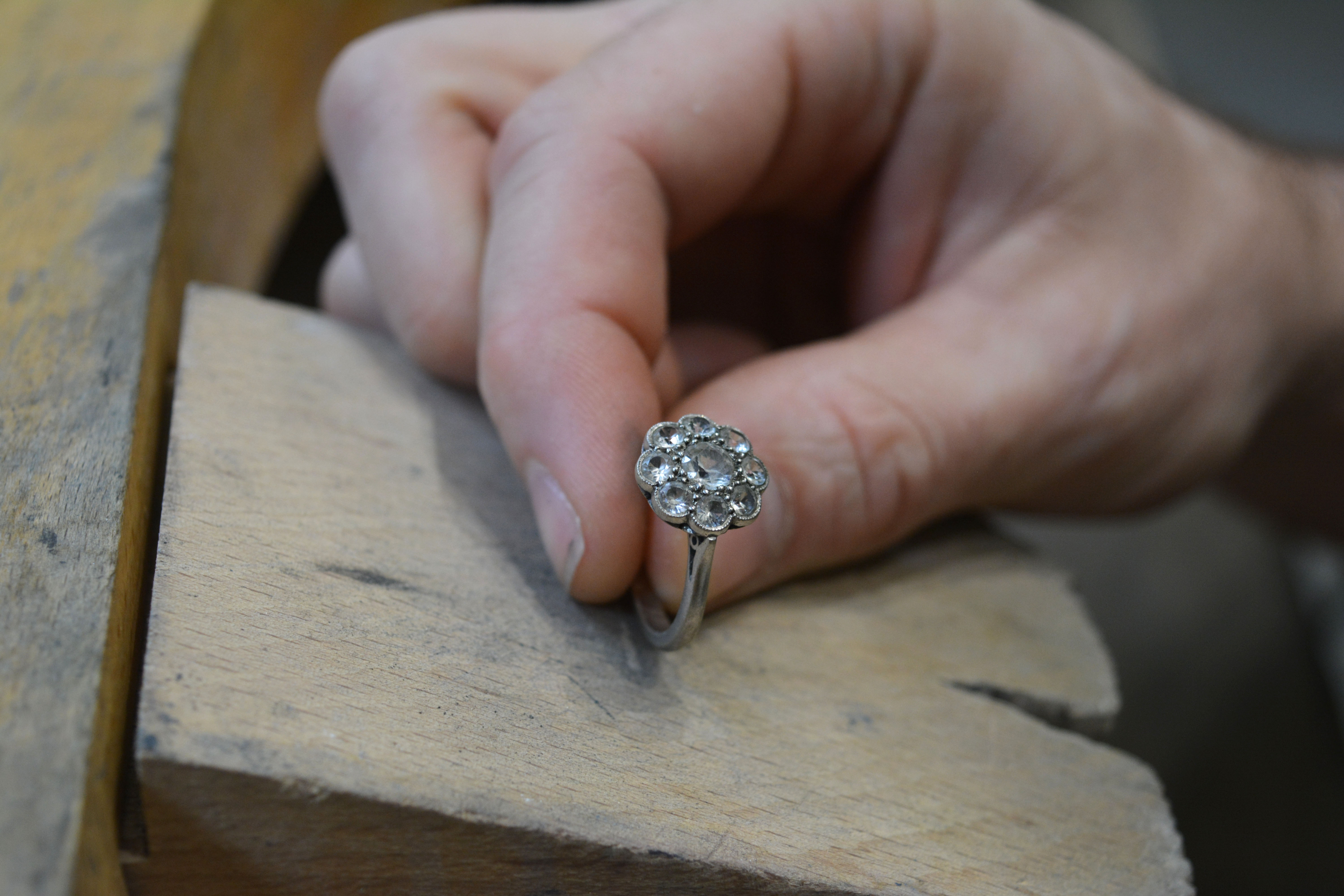 